Задания по ПДД для дошкольниковПодготовили воспитатели:Мокшина И.В.Баева Е.А.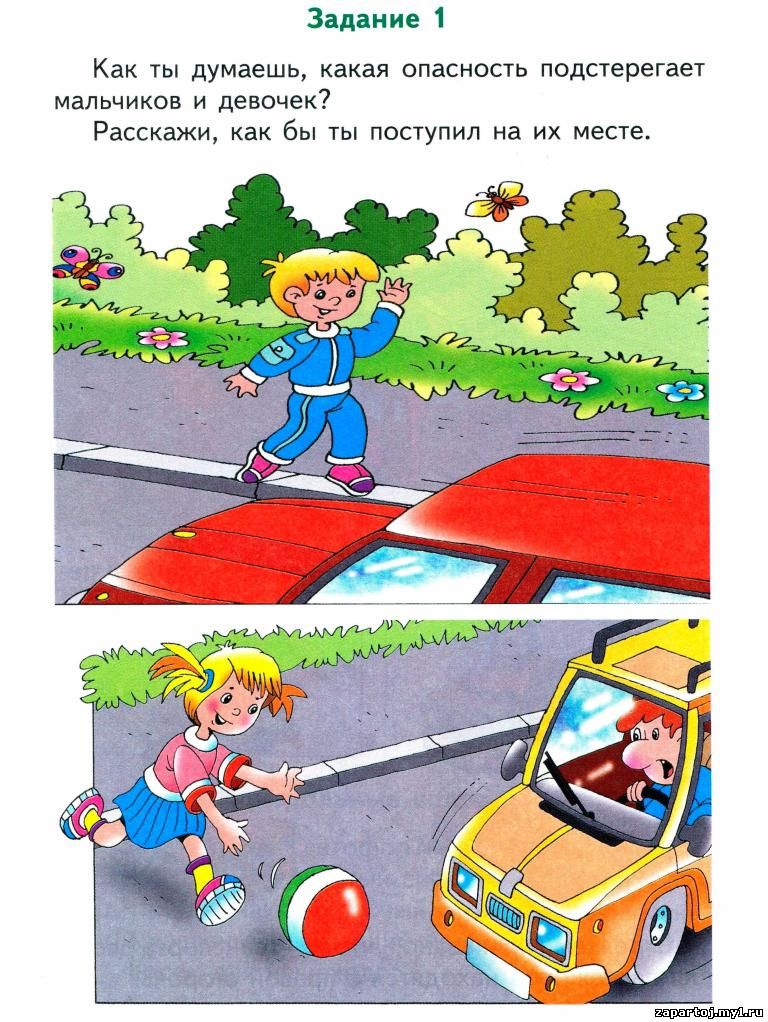 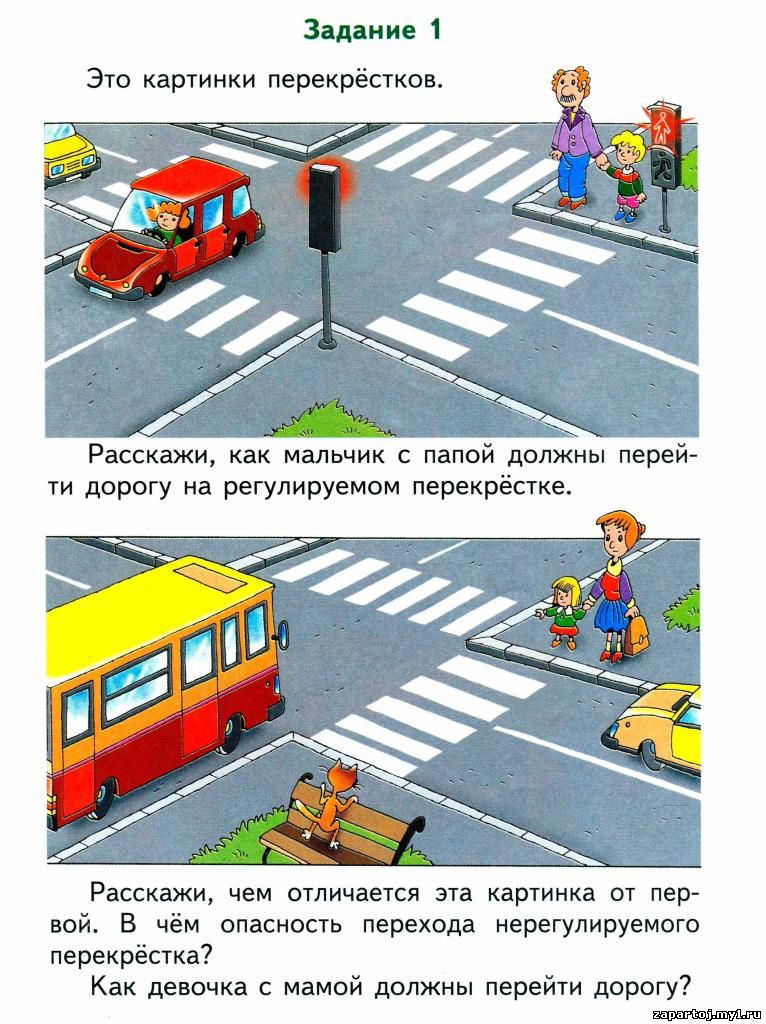 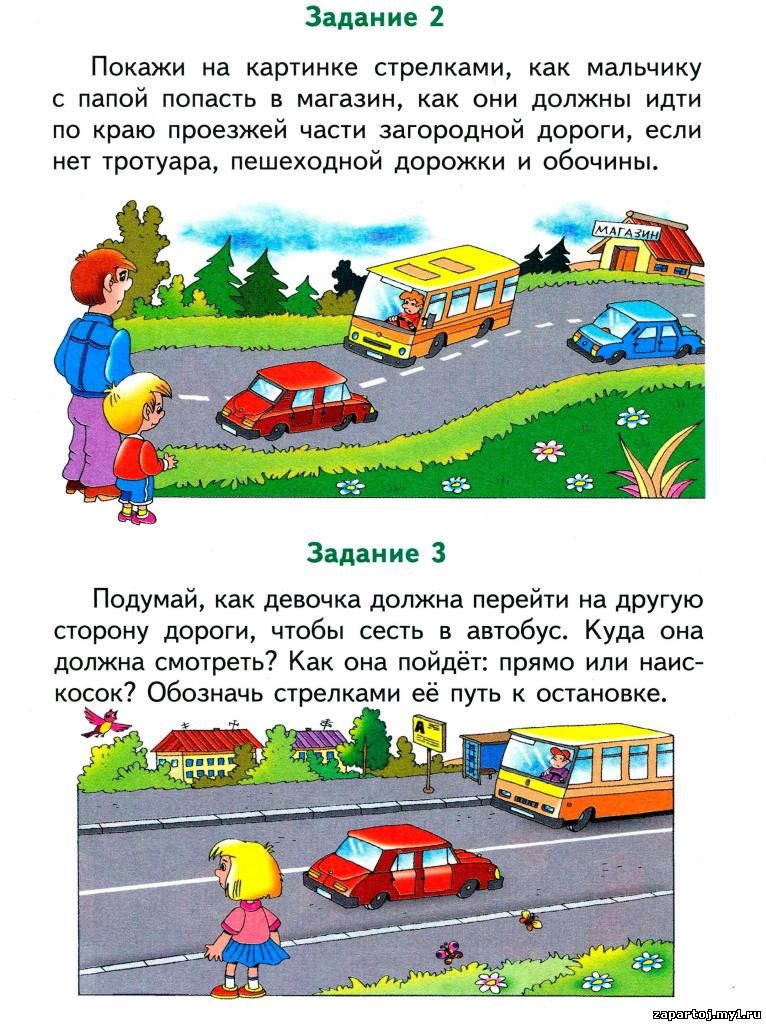 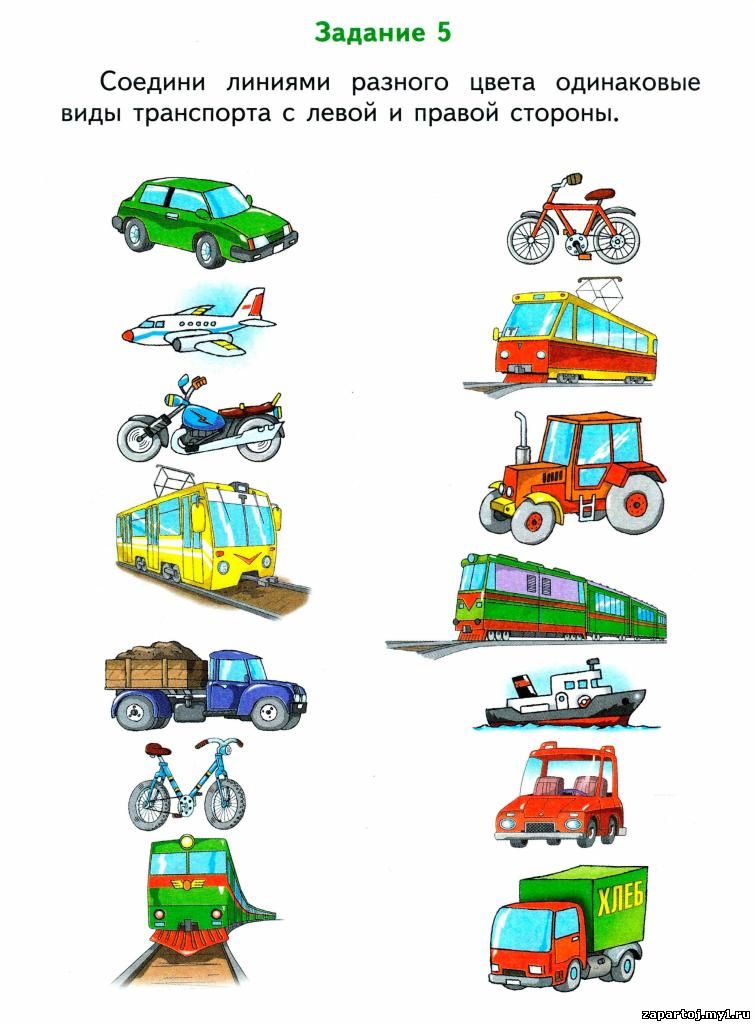 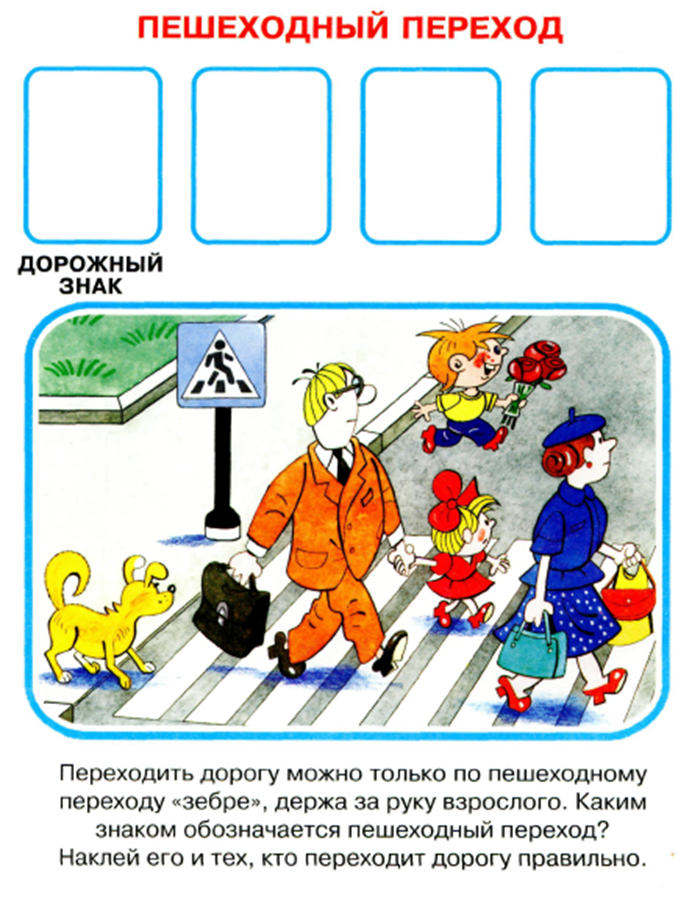 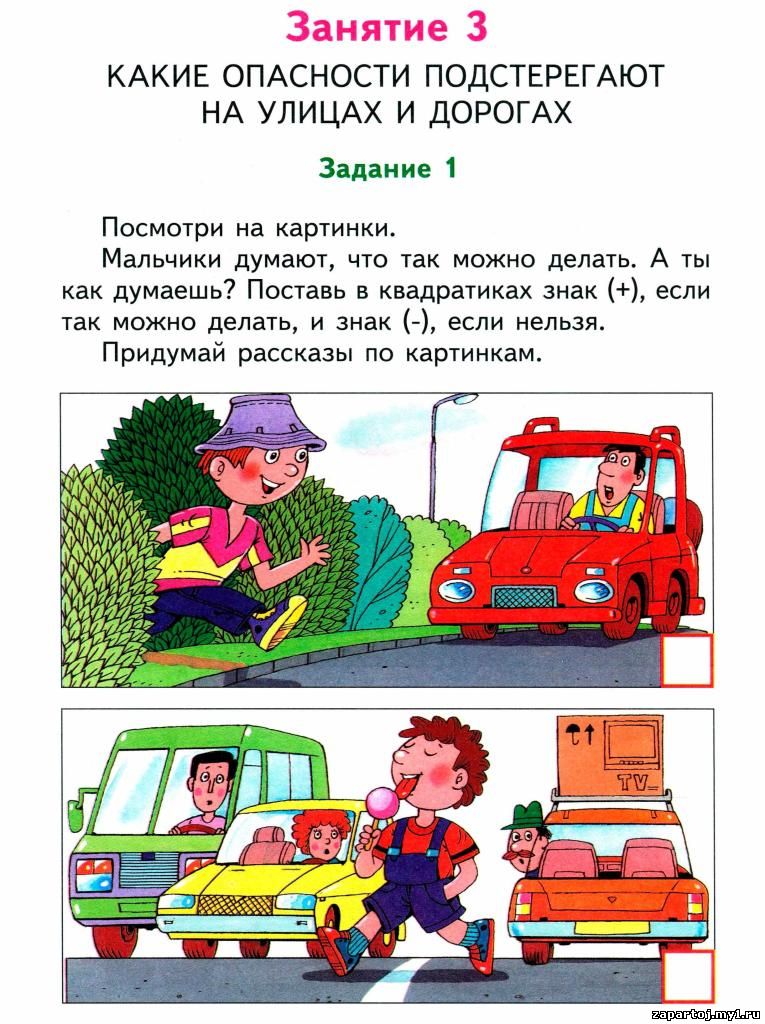 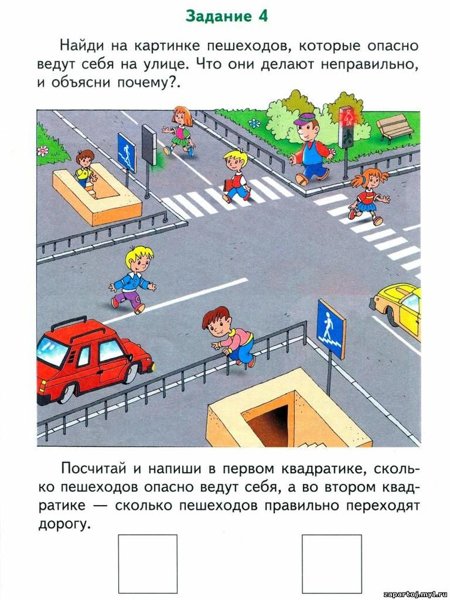 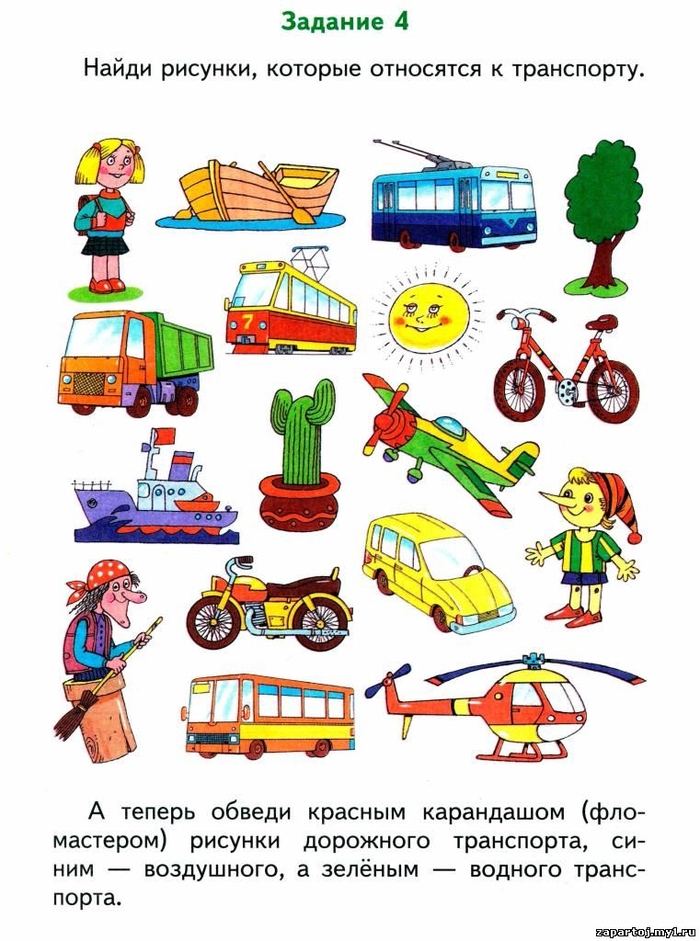 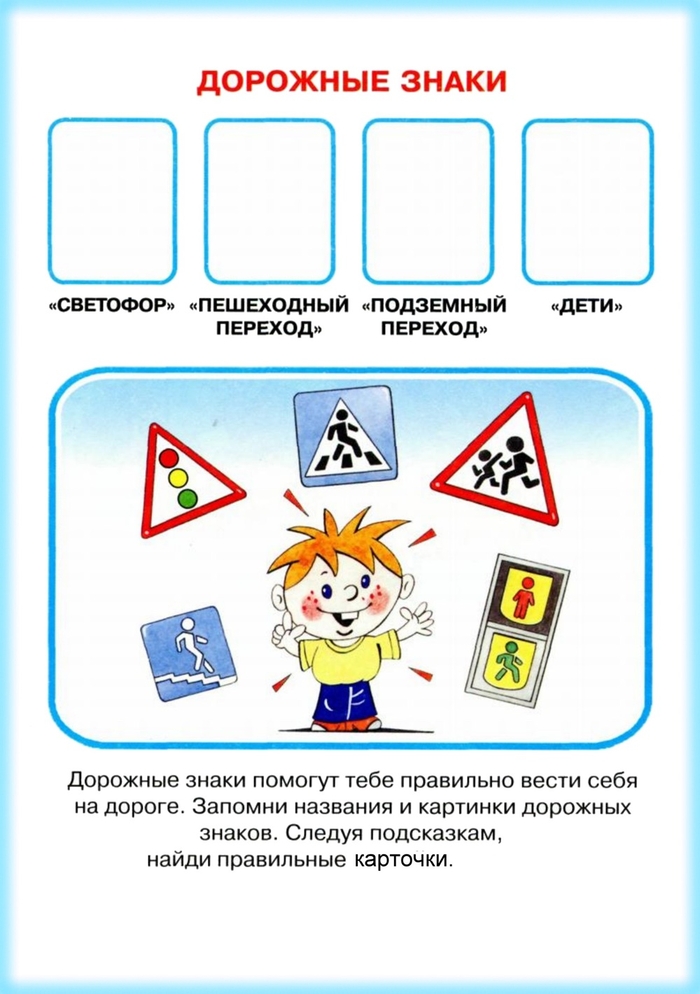 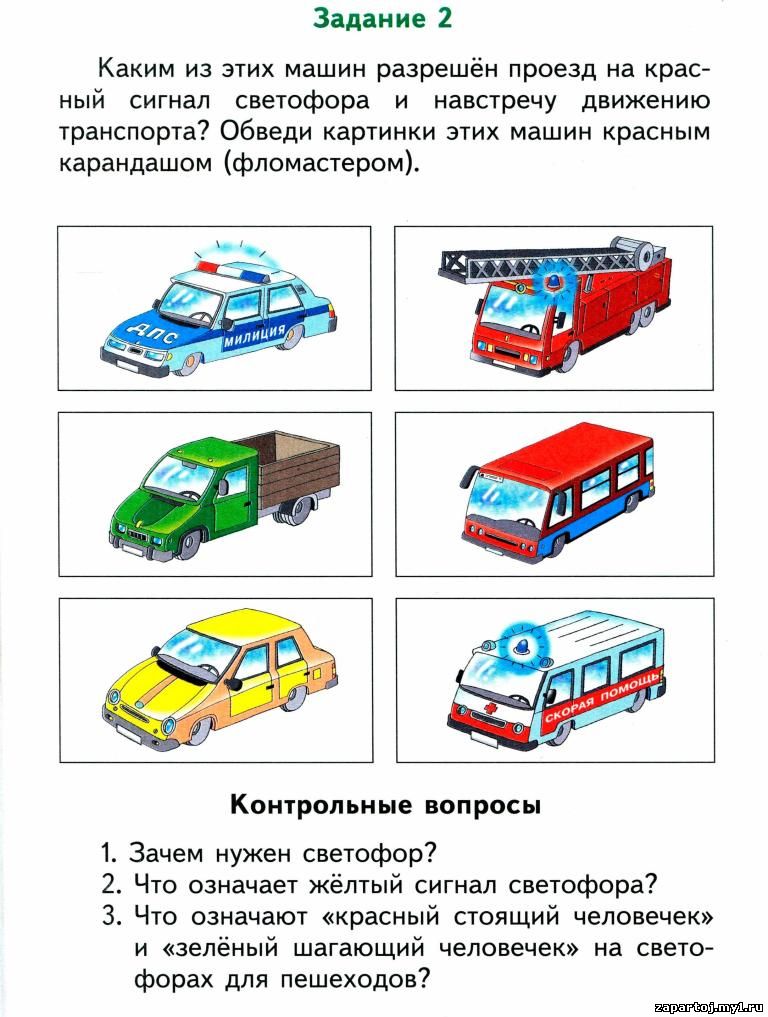 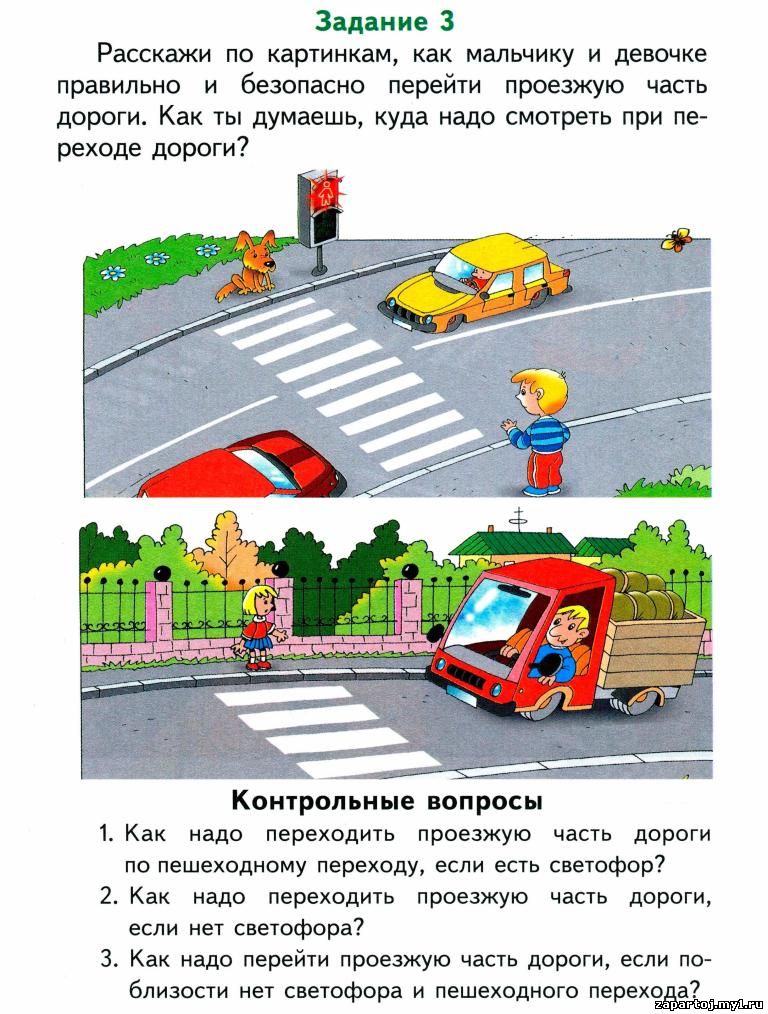 